План работы центра по координации деятельности образовательных учреждений Невского района Санкт-Петербурга февраль 2024 годапо направлению «Развитие физкультурно-спортивной работы в образовательных учреждениях»Предложения в план работы отдела образования НА ФЕВРАЛЬ 2024 ГОДАУТВЕРЖДАЮДиректор ГБУ ДО ЦГПВДиМ «Взлет»Невского района Санкт-Петербурга __________ /Т. В. Морозова/ Приказ от «22» августа 2023 г. №51Дата и место проведенияСодержание мероприятияОтветственные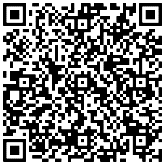 Опорный центр - ГБУ ДО ЦГПВДиМ «Взлет»«Развитие физкультурно-спортивной работы в образовательных учреждениях».Обратная связь с опорным центром: kozubmv@rotsfsr.ruруководитель ОЦ : Козуб Марина Владимировнаконтактный мобильный тел. руководителя ОЦ: +7 921 847-86-12Опорный центр - ГБУ ДО ЦГПВДиМ «Взлет»«Развитие физкультурно-спортивной работы в образовательных учреждениях».Обратная связь с опорным центром: kozubmv@rotsfsr.ruруководитель ОЦ : Козуб Марина Владимировнаконтактный мобильный тел. руководителя ОЦ: +7 921 847-86-1229.02.202416.00ГБУ ДО «Взлет»Совещание с руководителями ШСК и ответственными за физкультурно-спортивную работу в школеМорозова Т. В.17.02.202411:00СШОР №2Спортивный фестиваль «Каков отец, таков и молодец», посвященный Дню защитника ОтечестваМорозова Т. В.№п/пМероприятиеСрокЦелевая аудиторияОжидаемый результатДокументПримечание1. Организационно-управленческие мероприятия по обеспечению деятельности опорного центра1. Организационно-управленческие мероприятия по обеспечению деятельности опорного центра1. Организационно-управленческие мероприятия по обеспечению деятельности опорного центра1. Организационно-управленческие мероприятия по обеспечению деятельности опорного центра1. Организационно-управленческие мероприятия по обеспечению деятельности опорного центра1. Организационно-управленческие мероприятия по обеспечению деятельности опорного центра1. Организационно-управленческие мероприятия по обеспечению деятельности опорного центра1.1.Разработка проектов локальных нормативных актов структурного подразделенияв течение месяцаЛокальные акты1.2.Составление плана работы РОЦ ФСР на месяцдо 15.03.2024План работы2. Организационно-методическая поддержка деятельности учреждений на основе лучших практик (сбор информации об опыте работы образовательных учреждений района, систематизация реальных практик, изучение практик других районов, регионов и их обобщение; поиск партнёров и заключение соглашений, договоров и др.)2. Организационно-методическая поддержка деятельности учреждений на основе лучших практик (сбор информации об опыте работы образовательных учреждений района, систематизация реальных практик, изучение практик других районов, регионов и их обобщение; поиск партнёров и заключение соглашений, договоров и др.)2. Организационно-методическая поддержка деятельности учреждений на основе лучших практик (сбор информации об опыте работы образовательных учреждений района, систематизация реальных практик, изучение практик других районов, регионов и их обобщение; поиск партнёров и заключение соглашений, договоров и др.)2. Организационно-методическая поддержка деятельности учреждений на основе лучших практик (сбор информации об опыте работы образовательных учреждений района, систематизация реальных практик, изучение практик других районов, регионов и их обобщение; поиск партнёров и заключение соглашений, договоров и др.)2. Организационно-методическая поддержка деятельности учреждений на основе лучших практик (сбор информации об опыте работы образовательных учреждений района, систематизация реальных практик, изучение практик других районов, регионов и их обобщение; поиск партнёров и заключение соглашений, договоров и др.)2. Организационно-методическая поддержка деятельности учреждений на основе лучших практик (сбор информации об опыте работы образовательных учреждений района, систематизация реальных практик, изучение практик других районов, регионов и их обобщение; поиск партнёров и заключение соглашений, договоров и др.)2. Организационно-методическая поддержка деятельности учреждений на основе лучших практик (сбор информации об опыте работы образовательных учреждений района, систематизация реальных практик, изучение практик других районов, регионов и их обобщение; поиск партнёров и заключение соглашений, договоров и др.)2.1Обеспечение участия специалистов РОЦ ФСР в работе городского методического объединенияПо плану ГКЦ ФСРспециалисты РОЦ ФСР2.2Создание и наполнение электронного банка физкультурно-спортивных мероприятий ОУ районав течение месяцаРуководители ШСК, ответственные за физкультурно-спортивную работу в школеСистематизация и сбор информации об опыте работы ОУ районаЭлектронный банк данных3. Методическое сопровождение, развитие и совершенствования практик работы педагогических работников руководителей учреждений (проведение совещаний, семинаров, консультаций, встреч, защит и др.)3. Методическое сопровождение, развитие и совершенствования практик работы педагогических работников руководителей учреждений (проведение совещаний, семинаров, консультаций, встреч, защит и др.)3. Методическое сопровождение, развитие и совершенствования практик работы педагогических работников руководителей учреждений (проведение совещаний, семинаров, консультаций, встреч, защит и др.)3. Методическое сопровождение, развитие и совершенствования практик работы педагогических работников руководителей учреждений (проведение совещаний, семинаров, консультаций, встреч, защит и др.)3. Методическое сопровождение, развитие и совершенствования практик работы педагогических работников руководителей учреждений (проведение совещаний, семинаров, консультаций, встреч, защит и др.)3. Методическое сопровождение, развитие и совершенствования практик работы педагогических работников руководителей учреждений (проведение совещаний, семинаров, консультаций, встреч, защит и др.)3. Методическое сопровождение, развитие и совершенствования практик работы педагогических работников руководителей учреждений (проведение совещаний, семинаров, консультаций, встреч, защит и др.)3.1Совещание с руководителями ШСК и ответственными за физкультурно-спортивную работу в школе29.02.202416.00ГБУ ДО «Взлет»Руководители ШСК, ответственные за физкультурно-спортивную работу в школеЛист регистрации3.2Индивидуальные консультации руководителей вновь открывающихся ШСК по оформлению документов и включению в реестр ШСКпо запросуРуководители ШСКОформленные страницы сайтов ОУ, заявки на включение в реестр ШСК3.3.Сопровождение ведения личных кабинетов ОУ и ШСК на Единой информационной площадке по направлению «Физическая культура и спорт в образовании» (еип-фкис.рф)в течение месяцаРуководители ШСК4. Организационное сопровождение общедоступного навигатора событий для детей и подростков (проведение конкурсов, олимпиад, фестивалей, слетов, форумов; защита проектов и др.)4. Организационное сопровождение общедоступного навигатора событий для детей и подростков (проведение конкурсов, олимпиад, фестивалей, слетов, форумов; защита проектов и др.)4. Организационное сопровождение общедоступного навигатора событий для детей и подростков (проведение конкурсов, олимпиад, фестивалей, слетов, форумов; защита проектов и др.)4. Организационное сопровождение общедоступного навигатора событий для детей и подростков (проведение конкурсов, олимпиад, фестивалей, слетов, форумов; защита проектов и др.)4. Организационное сопровождение общедоступного навигатора событий для детей и подростков (проведение конкурсов, олимпиад, фестивалей, слетов, форумов; защита проектов и др.)4. Организационное сопровождение общедоступного навигатора событий для детей и подростков (проведение конкурсов, олимпиад, фестивалей, слетов, форумов; защита проектов и др.)4. Организационное сопровождение общедоступного навигатора событий для детей и подростков (проведение конкурсов, олимпиад, фестивалей, слетов, форумов; защита проектов и др.)4.1Организация проведения мероприятий для подготовки к блоку «Теория» Всероссийских спортивных соревнований школьников «Президентские состязания», направленных на ознакомление, закрепление и совершенствование знаний в области физической культуры и спорта.в течение годаОбучающиеся 5-11 классовПост в официальной группе ВКонтакте4.2Школьный этап Всероссийских спортивных игр школьников «Президентские спортивные игры»  До 01.04.2024Обучающиеся, педагогиПоложение4.3Школьный этап Всероссийских спортивных игр школьников «Президентские состязания»  До 01.04.2024Обучающиеся, педагогиПоложение4.4Спортивный фестиваль «Каков отец, таков и молодец», посвященный Дню защитника Отечества17.02.202411:00СШОР №2Обещающиеся, родителиРегламент5. Мониторинг и анализ деятельности образовательных учреждений и опорного центра (сбор информации от образовательных учреждений, обобщение, анализ, выявление достижений, причин неудач и др.)5. Мониторинг и анализ деятельности образовательных учреждений и опорного центра (сбор информации от образовательных учреждений, обобщение, анализ, выявление достижений, причин неудач и др.)5. Мониторинг и анализ деятельности образовательных учреждений и опорного центра (сбор информации от образовательных учреждений, обобщение, анализ, выявление достижений, причин неудач и др.)5. Мониторинг и анализ деятельности образовательных учреждений и опорного центра (сбор информации от образовательных учреждений, обобщение, анализ, выявление достижений, причин неудач и др.)5. Мониторинг и анализ деятельности образовательных учреждений и опорного центра (сбор информации от образовательных учреждений, обобщение, анализ, выявление достижений, причин неудач и др.)5. Мониторинг и анализ деятельности образовательных учреждений и опорного центра (сбор информации от образовательных учреждений, обобщение, анализ, выявление достижений, причин неудач и др.)5. Мониторинг и анализ деятельности образовательных учреждений и опорного центра (сбор информации от образовательных учреждений, обобщение, анализ, выявление достижений, причин неудач и др.)5.1Мониторинг страниц ШСКДо 20.02.2024Руководители ШСКАналитическая справка6. Информационная деятельность (медиаплан) (освещение деятельности опорного центра и образовательных учреждений, ведение страницы сайта, группы в социальных сетях, публикация материалов и др.).6. Информационная деятельность (медиаплан) (освещение деятельности опорного центра и образовательных учреждений, ведение страницы сайта, группы в социальных сетях, публикация материалов и др.).6. Информационная деятельность (медиаплан) (освещение деятельности опорного центра и образовательных учреждений, ведение страницы сайта, группы в социальных сетях, публикация материалов и др.).6. Информационная деятельность (медиаплан) (освещение деятельности опорного центра и образовательных учреждений, ведение страницы сайта, группы в социальных сетях, публикация материалов и др.).6. Информационная деятельность (медиаплан) (освещение деятельности опорного центра и образовательных учреждений, ведение страницы сайта, группы в социальных сетях, публикация материалов и др.).6. Информационная деятельность (медиаплан) (освещение деятельности опорного центра и образовательных учреждений, ведение страницы сайта, группы в социальных сетях, публикация материалов и др.).6. Информационная деятельность (медиаплан) (освещение деятельности опорного центра и образовательных учреждений, ведение страницы сайта, группы в социальных сетях, публикация материалов и др.).6.1.Ведение раздела опорного центра на официальном сайте ГБУ ДО ЦГПВДиМ «Взлет» http://crp.vzlet.spb.ru/259-fizkulturno-sportivnaya-rabota.html?layout=* в течение годаРуководители ШСК, ответственные за физкультурно-спортивную работу в школе, педагогиИнформационно-методическое сопровождение руководителей ШСК и ответственных за физкультурно-спортивную работу в школе6.2.Ведение официальной страницы РОЦ ФСР в социальной сети во ВКонтакте https://vk.com/rotsfsrneva в течение годаПедагоги, обучающиеся, родители (законные представители)Освещение деятельности опорного центра и образовательных учреждений